7 стадий по Берри РайсбергЧто происходит с нами?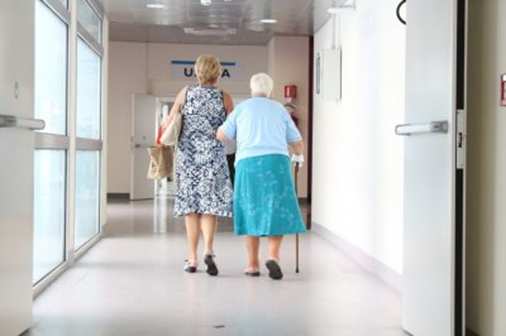 Ощущение беспомощностиМаленькая граница между обязанностями и самопожертвованиемПереоценка личных возможностей – обещания всегда быть вместе Раздражительность, разочарование, непонимание, обида и жалостьВыгорание и потери в личной жизни1  стадия:Болезнь развивается при нормальном физическом состоянии 2 стадия:Легкие когнитивные нарушения, понижение внимательности, памяти. Имена, назначенные встречи забываются, что усложняет жизнь, если не кому напоминать   3 стадия:Падает работоспособность Проблемы ориентации в пространстве Часто теряются вещи. Легкие когнитивные изменения могут иметь иную причину (от антидепрессантов)4 стадия:Заметные когнитивные изменения, проблемы в выполнении комплексных занятий (приготовление пищи, обращение с деньгами)Усложнена ориентация в знакомом пространствеСтрадание от потери самостоятельностиЗлость, ссоры, обман в общении, как самозащита Сохранны еще многие ресурсы5 стадия:Самообслуживание не возможно без посторонней помощи Забываются основные даты биографииПереживают дезориентацию в пространстве Страхи и гнев из-за потери самостоятельности6 стадия:Потеря основных практических навыков повседневной жизни. Предоставление помощи.Нарушение вербального общения, изменение поведения, инконтинецияИмена любимых людей забываютсяПри осознании дефицитов, возникает гнев, растерянность 7 стадия:Потеря до полной возможности общения Потеря возможности ходить и сидеть без поддержкиЭмоциональная и физическая ранимость, потребность в гармонии, беспомощность Телефон горячей линии: 8(8634) 611-102